          《在线课堂》学习单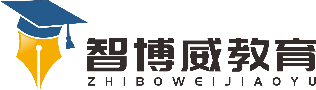 班级：              姓名：单元第四单元小数的意义和性质课题小数与单位换算温故知新1.将横线上的数改正确。(1)小明身高14.5米,体重3.6千克。(2)小明0.5分钟写了2个毛笔字。(3)一支铅笔5角钱,用小数0.05元表示。自主攀登2.80厘米=(　　)米　　1米45厘米=(　　)米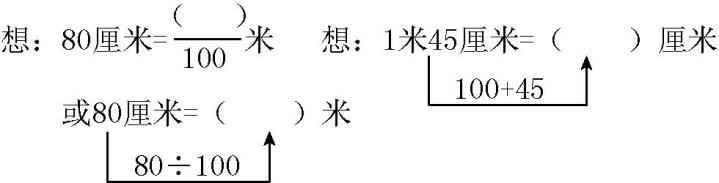 3. 0.95米=(　　)厘米　1.32千米=(　　)米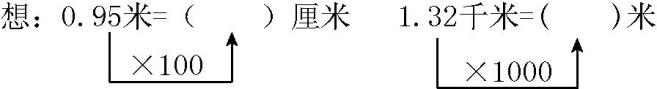 稳中有升4.通过预习,我知道了,把低级单位的名数改写成高级单位的名数时,既可以用小数的(　　)改写,也可以采用低级单位的数(　　)进率改写;把高级单位的名数改写成低级单位的名数,既可以通过小数的(　　)改写,也可以采用高级单位的数去(　　)进率进行改写。5.预习后,我还知道:当乘或除以进率后小数的位数(整数的位数)不够时,用(　　)补足。
6.填空。23分米=(　　)米　　　　　　　 　1350克=(　　)千克7450米=(　　)千米	9020千克=(　　)吨0.3千克=(　　)克	2.63千米=(　　)米0.86平方米=(　　)平方分米	3.7吨=(　　)千克说句心里话